Исключайте!Многие задания можно решить быстрее, если не искать вариант правильного ответа, а последовательно исключать те, которые точно не подходят. Метод исключения позволяет сконцентрировать внимание всего на одном-двух вариантах, а не на всех (что гораздо труднее).Запланируйте два круга!Рассчитайте время так, чтобы за две трети всего отведённого времени пройтись по лёгким, понятным для вас заданиям (это первый круг). Тогда вы успеете набрать минимум баллов на тех вопросах, в ответах на которые вы уверены. А потом спокойно вернитесь и подумайте над трудными вопросами, которые вы вначале пропустили (это второй круг).Угадывайте!Если вы не уверены в выборе ответа, но интуитивно можете предпочесть один ответ другому, то доверьтесь своей интуиции. Выбрать один из вариантов, который, на ваш взгляд, имеет большую вероятность, лучше, чем не выполнить задание совсем.Проверяйте!Обязательно оставьте время для поверки своей работы. Хотя бы для того, чтобы пробежать глазами ответы и заметить ошибки.Не огорчайтесь!Стремитесь выполнить все задания, но помните, что на практике это не всегда реально.Учитывайте, что количество решенных вами заданий вполне может оказаться достаточным для хорошей отметки.Накануне экзаменаДнем можно готовиться, а вечером погулять, отдохнуть, раньше лечь, чтобы выспаться.На экзамен лучше явиться за полчаса до начала, иметь паспорт, пропуск, гелевую черную ручку.Продумайте, как вы оденетесь на экзамен: в пункте тестирования может быть прохладно или жарко, а на экзамене вы будете находиться 3-4 часа.Удачи вам, выпускники!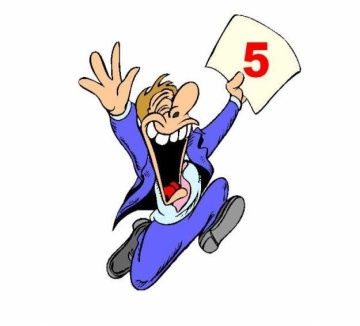 Мы готовы Вам помочь!Телефоны  «горячей линии» по вопросам организации и проведения ЕГЭ:в  школе – (81361) 48-393в комитете образования администрации МО Тосненский район ЛО  – (81361) 2-19-39;
в КОиПО Ленинградской области - (812) 401-01-59; 786-42-29;    
«ГОРЯЧАЯ ЛИНИЯ» РОСОБРНАДЗОРА по вопросам подготовки и проведения ЕГЭ - (495) 984-89-19Адрес доверия: ege@obrnadzor.gov.ruПолезная и актуальная информация по вопросам ЕГЭ размещена школьном сайте по адресу:   schooltelman.ruМКОУ «Тельмановская СОШ»2020Рекомендации выпускникам по подготовке к единому государственному экзамену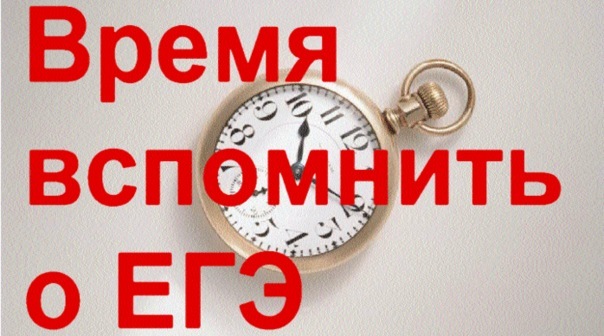 Подготовка в течение дополнительного периода, образовавшегося в результате экстремальной ситуации 2020Подготовьте место для занятий: уберите всё лишнее, удобно расположите необходимые принадлежности.Психологи советуют использовать на рабочем месте желтый и фиолетовый цвета, так как они повышают интеллектуальную активность.Составляйте план занятий, что именно вы будете изучать сегодня. Распределите время в зависимости от своего темперамента. Начинайте с самого трудного, а если вы долго «раскачиваетесь», организуетесь, то начинайте с самого интересного и приятного.Чередуй занятия и отдых: 40 минут занятий, 10 минут – перерыв.Не стремитесь всё запомнить наизусть, структурируйте материал, составляйте на бумаге план или схему. Оставляйте их для повторения.Выполняйте как можно больше тестов.При решении тестов засекайте время.Не думайте, что не справитесь, а наоборот, мысленно рисуйте себе картину успеха.Оставьте один день перед экзаменом на повторение планов (или схем) ответов, особенно самых трудных мест.Потренируйтесь в чётком написании  печатных букв.Познакомьтесь со своими правами на ЕГЭ. Апелляции подаются по процедуре экзамена и по выставленному количеству баллов, но не по содержанию КИМов.Как вести себя во времяединого государственного экзаменаБудьте внимательны!В начале тестирования вам сообщат необходимую информацию (как заполнять бланк, какими буквами писать, как кодировать номер школы и т.д.). От того, насколько вы внимательно запомните эти правила, зависит количество ответов, засчитанных как верные.Соблюдайте правила поведения на экзамене!Не выкрикивайте с места; если хочешь задать вопрос, подними руку. Ваши вопросы не должны касаться содержания заданий, вам ответят только на вопросы, связанные с правилами заполнения бланков ЕГЭ, с недостатками экзаменационного пакета.Сосредоточьтесь!После заполнения бланка регистрации, когда вы прояснили все непонятные для себя моменты, постарайтесь сосредоточиться на заданиях и забыть про окружающих.Для вас должны существовать только тест и часы, регламентирующие время выполнения теста.Торопитесь не спеша и не бойтесь!Жесткие рамки времени не должны повлиять на качество ваших ответов. Перед тем, как вписать ответ в бланк, перечитайте вопрос дважды и убедитесь, что вы его правильно поняли.Начните с лёгкого!Начните  отвечать на те вопросы, в знании ответов на которые вы не сомневаетесь.Тогда вы успокоитесь, голова начнет работать более ясно и четко, вы освободитесь от нервозности и сможете всю свою энергию направить на более трудные вопросы.Пропускай!Надо научиться пропускать трудные или непонятные задания. Помните: в тесте всегда найдутся такие вопросы, с которыми вы обязательно справитесь. Просто глупо потерять баллы только потому, что вы не дошли до «своих» заданий, а застряли на тех, которые вызывают у вас затруднения.Читайте задание до конца!!! Спешка не должна привести к тому, что вы стараетесь понять вопрос по трём первым словам, а концовку додумываете в своём воображении. Это верный способ совершить досадные ошибки в самых простых вопросах. Думайте только о текущем задании! Когда вы переходите к новому заданию, забудьте всё, что было в предыдущем.Как правило, задания в тестах не связаны друг с другом, поэтому методы, которые вы применили в одном вопросе, не помогают сконцентрироваться и правильно ответить в другом.Думайте только о том, что каждое задание – это шанс набрать баллы.